Year 11 Student  Mock Examination Timetable: 1st  November 2021 – 19th November 2021       (Week 1)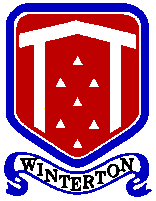                                                                                                                                                                                                                         (Week 2)                                                                                                                                                                                                                            (Week 3)P1P2P2P3P4P4P4P5P5Mon 1stEnglish Language: Paper 1 (100)1hr 45mins9.00am >>>>>>>>>>>>>>>>>>>>>>> 10.45amNormal LessonsNormal LessonsNormal LessonsHistory: Paper 1 (55)1hr1.30pm >>>>>>>>>>>>>>>>>>>>>>>> 2.30pm>>>>>> 2.30pmTues 2ndMaths: Paper 1 (100)1hr 30mins9.00am >>>>>>>>>>>>>>>>>>>>>>>>>> 10.30amNormal LessonsNormal LessonsNormal LessonsEngineering (26)1hr 30mins1.30pm >>>>>>>>>>>>>>>>>>>>>>>> 3.00pm>>>>>> 3.00pmWed 3rdScience: Biology (100)1hr 15mins / 1hr 45mins9.00am >>>>>>>>>>>>>>>>>>>>>>>>10.15am / 10.45amNormal LessonsNormal LessonsNormal LessonsGeography: Paper 1 (60)1hr1.30pm >>>>>>>>>>>>>>>>>>>>>>>> 2.30pm>>>>>> 2.30pmThurs 4thScience: Chemistry (100)1 hr 15mins / 1hr 45mins9.00am >>>>>>>>>>>>>>>>>>>>>>>>10.15am / 10.45am Normal LessonsNormal LessonsNormal LessonsMaths: Paper 2 (100)1hr 30mins1.30pm >>>>>>>>>>>>>>>>>>>>>>> 3.00pm>>>>>> 3.00pmFriday 5thEnglish Language: Paper 2 (100)1hr 45mins9.00am >>>>>>>>>>>>>>>>>>>>>>>>> 10.45amNormal LessonsNormal LessonsNormal LessonsGCSE PE (20)1hr 45mins1.30pm >>>>>>>>>>>>>>>>>>>>>>>> 3.15pm>>>>>> 3.15pmP1P2P3P4P5Mon 8thScience: Physics (100)1 hr 15mins / 1hr 45mins9.00am >>>>>>>>>>>>>>>>>>>>>>>>>> 10.15am / 10.45amNormal LessonsHistory: Paper 2 (55)1hr1.30pm>>>>>>>>>>>>>>>>>>>>>>>>> 2.30pmTues 9thEnglish Literature (100)45mins9.00am >>>>>> 9.45amNormal LessonsNormal LessonsFrench: Reading & Listening (5)R: H:1hr / F:45minsL: H:45mins / F:35mins1.30pm>>>>>>>>>>>>>>>>>>>>> (time to include change of paper)>>>>>> 3.00pm / 3.30pmWeds 10thMaths: Paper 3 (100)1hr 30mins9.00am >>>>>>>>>>>>>>>>>>>>>>>>>> 10.30amNormal LessonsCOVID VaccinationsCOVID VaccinationsThurs 11thNormal LessonsNormal LessonsNormal LessonsNormal LessonsNormal LessonsFri day 12thGeography: Paper 2 (60)1hr9.00am >>>>>>>>>>>>>>>>>>>>>>>>>> 10.00amNormal LessonsGCSE PE (20)1hr 15mins1.30pm>>>>>>>>>>>>>>>>>>>>>>>>> 2.45pmP1P2P3P4P5Mon 15thPerforming Arts (12)1hr 30mins9.00am >>>>>>>>>>>>>>>>>>>>>>>>>> 10.30amNormal LessonsPsychology (26)1hr 30mins1.30pm>>>>>>>>>>>>>>>>>>>>>>>>>>> 3.00pmTues 16thHealth & Social Care (23)1hr9.00am >>>>>> 10.00amNormal Lessons Normal LessonsFrench Writing (5)F:1hr / H:1hr 15mins 1.30pm >>>>>>>>>>>>>>>>>>>>>>>>> 2.30pm / 2.45pmWeds 17thNormal LessonsNormal LessonsNormal LessonsNormal LessonsNormal LessonsThurs 18thNormal LessonsNormal LessonsNormal LessonsHospitality & Catering (21)1hr 30mins1.30pm >>>>>>>>>>>>>>>>>>>>>>>>>> 3.00pm Fri 19thNormal LessonsNormal LessonsNormal LessonsNormal LessonsNormal Lessons